How to Complete Your Scientific Literature Review MatrixPortions adapted from Writing a Literature Review University of Guelphhttps://www.lib.uoguelph.ca/get-assistance/writing/specific-types-papers/writing-literature-reviewLiterature Review DefinitionA literature review is both a summary and explanation of the complete and current state of knowledge on a limited topic as found in academic books and journal articles. There are two kinds of literature reviews you might write at university: one that students are asked to write as a stand-alone assignment in a course, often as part of their training in the research processes in their ﬁeld, and the other that is written as part of an introduction to, or preparation for, a longer work, usually a thesis or research report. Freshmen students in the STEM program will compile a list of resources and complete a literature review matrix to assist their science fair research design.Sophomore students in the STEM program will compile a list, complete a matrix, and write a literature review as part of a longer research paper that details the entire science fair project.Purpose of the Literature ReviewIt gives readers easy access to research on a particular topic by selecting high quality articles or studies that are relevant, meaningful, important and valid and summarizing them into one complete reportIt provides an excellent starting point for researchers beginning to do research in a new area by forcing them to summarize, evaluate, and compare original research in that speciﬁc areaIt ensures that researchers do not duplicate work that has already been doneIt can provide clues as to where future research is heading or recommend areas on which to focusIt highlights key ﬁndingsIt identiﬁes inconsistencies, gaps and contradictions in the literatureIt provides a constructive analysis of the methodologies and approaches of other researchersSteps To Completing A Literature Review Matrix:1. Find a Working TopicLook at your speciﬁc area of study. Think about what interests you, and what is fertile ground for study. Talk to your advisers, brainstorm, and read lecture notes and recent issues of periodicals in the ﬁeld.  Do an internet search for “Calls for Research” or “Broad Agency Announcements” to help you find a topic.2. Find the LiteratureBegin with Cobb Virtual Library databases available through the county.Go to www.harrisonhigh.orgUnder the Student Support tab, choose Learning CommonsUnder Online Resources, choose Cobb Digital LibraryYou will be redirected to cobb.mackinvia.comSchool: HARRISON HIGH SCHOOL, KENNESAW, GAUser Name: your student numberPassword: read—or the password you use for school computersUnder the GROUPS tab, choose Databases.Open the database Academic Search Complete.How to Use Database Search ToolsVIEW THIS VIDEO!!!  https://www.youtube.com/watch?v=4dOICAZlMbcBefore entering keywords into the search bar, click the Advanced Search option under the search bar.In the Search options, choose Boolean/Phrase, Also Search Related Words, Also Search Within Full Text, Full Text.  (See figure below.)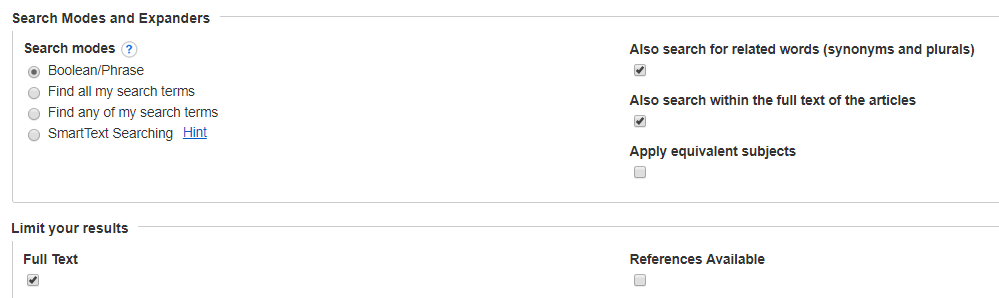 Enter keywords and restrictors into the search bar.  Choose articles that scientists have written to detail their own scientific studies.  You may read articles that give you general information about your topic, but these are NOT included in the literature review.  You are looking for scientific RESEARCH articles.Remember that the reference lists of recent articles and reviews can lead to valuable papersMake certain that you also include any studies contrary to your point of view3. Read the Selected Articles Thoroughly and Evaluate ThemWhat assumptions do most/some researchers seem to be making?What methodologies do they use? What testing procedures, subjects, material tested?Evaluate and synthesize the research ﬁndings and conclusions drawnNote experts in the ﬁeld: names/labs that are frequently referencedNote conﬂicting theories, results, methodologiesWatch for popularity of theories and how this has/has not changed over time4. Complete the Cells in the MatrixArticle Title and Link  Copy the entire article title and the URLCitations While you are in the database, click on the CITE icon on the right side of the article in the database.  Find the APA citation, copy and paste it in under Citations on the bottom of the matrix.Theoretical/Conceptual Framework  Identify the scientific field of study and the theory the study is working from/against.Research Question(s)/Hypothesis  Identify the question and hypothesis of the study.Methodology  Describe the research process the scientist used to gather data.Analysis & Results  Describe the results of the scientist’s data.Conclusions  Describe the conclusions the scientist made after analyzing the data.Implications for Future Research  Identify the work the scientist suggests should be done to further the study.  If it is not directly stated, suggest next steps that could be taken.